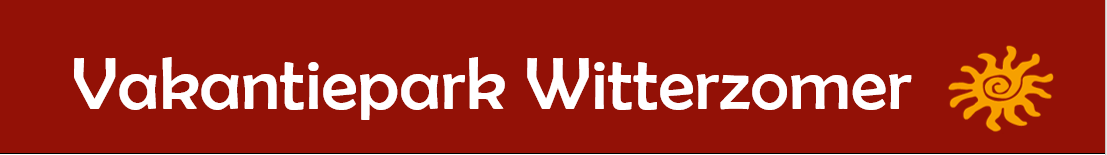 Sollicitatie seizoen- en vakantiewerk 2020Persoonlijke gegevens 
Is bovenstaand adres tijdens jouw vakantiewerk/ stage tevens jouw woonplaats?     JA/ NEE
Zo nee, wat is dan jouw woonadres?

(er is geen directe busverbinding, dichtstbijzijnde bushalte op ca. 2,5 km)
Heb je eerder vakantiewerk gedaan op Vakantiepark Witterzomer? 	JA/NEE 

Zo ja, in het jaar ______________________   op de afdeling(en) _____________________________________Jouw voorkeur voor afdeling(en) gaat uit naar: ReceptieTerrein/ onderhoudHuishoudelijke dienstSupermarktZwembad Horeca (restaurant/ snackbar)Opleiding en ervaring 

Indien je horeca hebt aangegeven, heb je ervaring met: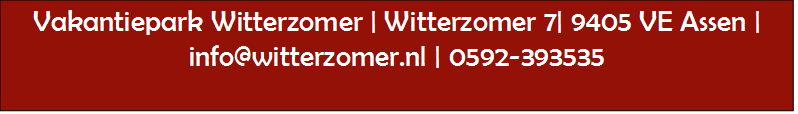 

Indien je receptie hebt aangegeven, heb je ervaring met:Ben je in het bezit van: EHBO diplomaReanimatie aantekeningRijbewijsAutoHeb je eerder (vakantie)werk gedaan? Zo ja, wat en waar?
Ken je Vakantiepark Witterzomer? 	JA/NEE
Beschikbaarheid
(hele weken, bij voorkeur langere periode met name in de vakantie periodes) 
Buiten de zomervakantie ben je beschikbaar in de volgende periodes:PasenMeivakantieHemelvaartPinksterenTTHerfstvakantieWeekenden voor- en naseizoen
Heb je bezwaar tegen weekend- en of avonddiensten? 	JA/NEE
Ga je nog op vakantie?	JA/NEE		van _________________tot______________________

Motivatie (Geef zo uitgebreid mogelijk aan waarom juist dit vakantiewerk je aantrekt)AchternaamGeboortedatumVoornaam E-mailadresAdresTelefoon thuisPostcodeTelefoon mobiel WoonplaatsAdresWoonplaatsPostcodeTelefoonWat zijn jouw hobby’s? Woon je nog thuis? JA/NEEZo nee, ik woon Hoe ga je reizen tussen Witterzomer en thuis?Huidige opleiding Diploma’s van volgende opleidingenSnackbarJA/NEEnl.KeukenJA/NEEnl.BedieningJA/NEEnl.KassaJA/NEEnl.BaliewerkzaamhedenJA/NEEnl.Vreemde talenJA/NEEnl.KassaJA/NEEnl.ReserveringssystemenJA/NEEnl.Telefoon aannemenJA/NEEnl. Zo ja, van Periode(s) 